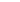 
Развитие внимания у детей младшего школьного возраста
Внимание - это важнейшее качество, которое характеризует процесс отбора нужной информации и отбрасывания лишней. Дело в том, что в человеческий мозг ежесекундно поступают тысячи сигналов из внешнего мира. Если бы не существовало внимания (своеобразного фильтра), то наш мозг не смог бы избежать перегрузки.  Выделяют два основных вида внимания:Непроизвольное. (Проявляется уже на 10–12 день жизни. Ребенок увидел яркую лампу и дальше все яркое, звонкое, громкое стало привлекать его внимание, но погас интерес, ослабло внимание.)С возрастом, в процессе игры, обучения, общения со взрослыми начинает формироваться произвольное внимание. Не все вокруг яркое и интересное, как раз рядом больше нужных дел. Требует от человека волевых усилий, и чем раньше мы будем его развивать, то разовьются и трудоспособность, воля, сосредоточенность, целенаправленность такие, необходимые в учебной деятельности.Внимание обладает определенными свойствами: объемом, устойчивостью, концентрацией, избирательностью, распределением, переключаемостью и произвольностью. Нарушение каждого из перечисленных свойств приводит к отклонениям в поведении и деятельности ребенка. Объем внимания - это свойство зависит от количества объектов, которые одновременно ребенок может воспринять, "схватить" с одинаковой ясностью. Чтобы определить объем внимания ребенка, можно провести такую игру. Разложите на столе 10-15 небольших предметов и накройте их платком или салфеткой. Затем откройте предметы на 3 секунды и вновь закройте их. Сколько предметов ребенок сможет назвать? 
К шести – семи годам не только увеличивается количество объектов, которые ребенок способен одновременно воспринять, изменяется и круг предметов, которые привлекают внимание детей. Если в три-четыре года внимание ребенка привлекали яркие, необычные предметы, то в 6 – 7 летнем возрасте - внешне ничем не примечательные объекты. Интерес ребенка все чаще может вызвать загадка, вопрос. Да и в тех объектах, которые нравились ребенку раньше, он начинает замечать иное. Маленький объем внимания - это невозможность сконцентрироваться одновременно на нескольких предметах, удерживать их в уме. Недостаточная концентрация и устойчивость внимания - ребенку трудно долго сохранять внимание, не отвлекаясь и не ослабляя его. Устойчивость внимания показывает, как долго ребенок может поддерживать достаточный уровень сосредоточенности психики на объекте или выполняемой деятельности. Если младшие дошкольники могут играть в одну и ту же игру 30 - 50 минут, то к 6 – 7 годам длительность игры возрастает до двух часов. Это объясняется тем, что в игре 1- классников отражаются более сложные действия и взаимоотношения людей, и интерес к ней поддерживается постоянным введением новых ситуаций. Возрастает устойчивость внимания при рассматривании картинок, слушании рассказов и сказок. Ребенок данного возраста лучше осознает картинку, выделяет в ней больше интересных для себя сторон и деталей, способен удерживать внимание на действиях, которые приобретают для него интеллектуально значимый интерес (игры-головоломки, загадки, задания учебного типа). Концентрация внимания определяет, насколько сильно, интенсивно ребенок может сосредоточиться на объекте, а также насколько он способен сопротивляться отвлекающим обстоятельствам, случайным помехам. Чаще всего сила сосредоточения у дошкольников невелика, ее важно развивать. Например, на развитие концентрации внимания направлено такое упражнение. Попробуйте вместе с ребенком разучить какое-нибудь стихотворение при включенном радио или телевизоре. Первое четверостишие учите при очень слабом звуке. Запоминая второе четверостишие, немного увеличьте громкость. Последнее четверостишие разучивайте при достаточно громком звуке. 
Переключение внимания определяется скоростью преднамеренного перехода ребенка с одного объекта или вида деятельности на другой. При этом перевод внимания всегда сопровождается некоторым нервным напряжением, которое реализуется волевым усилием. 
Распределение внимания предполагает его рассредоточение в одно и то же время на несколько объектов. Именно это свойство дает возможность совершать сразу несколько действий, сохраняя их в поле внимания. В данном возрасте переключение и распределение внимания развиты слабо и требуют тренировки Подобные недостатки не могут быть устранены фрагментарно включаемыми "упражнениями на внимание" в процессе занятий с ребенком и требуют, как показывают исследования, для их преодоления специально организованной работы. Наиболее распространенными причинами рассеянного внимания являются:Ухудшение состояния здоровьяФизическое и умственное переутомлениеНарушение режима занятий и отдыхаНарушение дыхания (хронические простуды, аденоиды т.е. если ребенок часто дышит ртом)Причины психологического характера, может быть в отношение ребенка к занятию (страхи, повышенная тревожность)Наличие тяжелых переживаний, травмЭмоциональная перегрузка вследствие большого количества впечатлений (положительных и отрицательных)Недостатки воспитания (например, в условиях гиперопеки ребенок, получивший слишком много словесных указаний от родителей, большой объем информации, привыкает к постоянной смене впечатлений и его внимание становится поверхностным, не формируются наблюдательность, устойчивость внимания)Такая работа должна вестись по двум направлениям:1. Использование специальных упражнений, тренирующих основные свойства внимания: объем, распределение, концентрацию, устойчивость и переключение.
2. Использование упражнений, на основе которых формируется внимательность как свойство личности. Обычно причина глобальной невнимательности заключается в ориентации детей на общий смысл текста, фразы, слова, арифметической задачи или выражения - дети схватывают этот смысл и, довольствуясь им, "пренебрегают частностями". В связи с этим главная задача таких занятий: преодоление этого глобального восприятия, попытка научить воспринимать содержание с учетом элементов на фоне смысла целого.В данном разделе приводятся некоторые упражнения на тренировку основных свойств внимания.Развивающие игры и упражнения
1. Упражнение "Следи за своей речью".В двадцатые годы прошлого столетия была очень популярна такая игра на внимание. Ведущий говорит: "Барыня купила туалет. В туалете 100 рублей, что хотите, то купите, ''да'' и ''нет'' не говорите, черное и белое не покупать". И начинает задавать каверзные вопросы, пытаясь "вырвать" у отвечающего запрещенные слова.- Вы хотите купить черное платье?
- Я хочу купить зеленое платье.
- А разве зеленое вам к лицу?
- Мне просто нравится зеленый бархат.
- Это будет бальное платье?
- Бальное.
- Ваше зеленое платье должно быть длинным?
- Да(!).
Проигрыш. Надо было, например, сказать "Разумеется".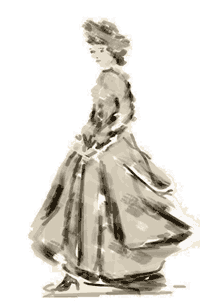 Это игра, с одной стороны, на выработку умения задавать психологически сложные, "градом сыплющиеся" вопросы, отвлекая тем самым внимание отвечающего на обдумывание сложного ответа от не использования запрещенных слов, а с другой стороны, на развитие внимания у отвечающего на вопросы.Можно просто договориться, какие слова или части речи нельзя говорить и после этого задавать самые разные вопросы. Вопросов должно быть много. Это откровенная проверка внимания. Например, такие:

Вы сегодня завтракали? Ваша прическа вам нравится?
Вы сегодня не опоздали на занятия? Вы левша? Кино вы любите?
Какие цветы вам нравятся, а какие не нравятся? Почему?
2. Упражнение "Запрещенная буква". В этой игре каждому придется следить за самим собой, чтобы не проговориться. 
А проговориться не мудрено, как мы в этом сейчас убедимся. 

Одного из участников игры назначают водящим. Поочередно обращаясь к играющим, водящий каждому задает какой-нибудь несложный вопрос, требуя на него немедленного ответа. Например: "Сколько тебе лет?", "С кем ты сидишь за партой?", "Какое ты любишь варенье?" и т. п. Тот, к кому обращен вопрос, должен тотчас же дать любой ответ, но не употребляя в своей фразе буквы, которая по уговору объявлена запрещенной. Предположим, что запрещенной объявлена буква "А". 

Разумеется, водящий постарается подыскать каверзные вопросы, отвечая на которые обойтись без буквы "А" было бы затруднительно. "Как тебя зовут?" А спросит он, скажем, товарища, которого зовут Ваня. Ясно, что тот не может назвать своего имени. Придется ему отделаться шуткой. "Не могу вспомнить!" - ответит он, находчиво обходя приготовленную для него ловушку. Тогда водящий с таким же неожиданным вопросом обратится к другому участнику игры. Игра ведется в быстром темпе, долго раздумывать не разрешается. Замешкался, не ответил сразу или же, растерявшись, употребил в своем ответе запрещенную букву, становись на место водящего и задавай вопросы. Победителями мы будем считать тех, кто ни разу не попал в ловушку и давал быстрые, находчивые ответы. Как вариант игры - условием может быть непроговаривание запрещенной буквы, т.е. ее надо замещать в словах на любую другую. 

3. Упражнение "Скрытая подсказка".В этой игре разрешается подсказывать, хотя и не совсем обычным способом. Выбираем водящего и объявляем его отгадчиком. Попросим отгадчика на минутку уйти из комнаты или отойти в сторонку. Тем временем загадаем какое-нибудь слово. Это должно быть имя существительное единственного числа, состоящее из четырех-пяти букв, причем все буквы в нем должны быть разные, например "стол", "комар", "доска", "парус" и т. п. Таких слов множество, подбирать их долго не придется. Задача водящего - отгадать задуманное нами слово. Так как это трудно, то придется ему помочь, то есть кое-что подсказать, но, разумеется, не прямо, а каким-нибудь косвенным путем, полагаясь на его сообразительность и внимание. Предположим, что загаданное слово "комар". Отгадчику оно неизвестно. 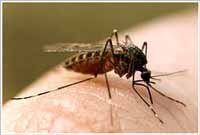 - Прошу подсказать первую букву, - обращается он к играющим. Это его право - требовать подсказку, причем подсказывать могут три любых участника игры, каждый по-своему. Первая буква загаданного слова "К". Как же подсказать ее, прямо не называя? Делается это таким образом. Трое играющих поочередно произносят по одному какому-нибудь слову, односложному или двухсложному, в состав которого входит буква "К". Допустим, один назовет слово "компас", другой - "сурок", третий - "капля". Во всех трех словах повторяется буква "К". Отгадчик выделит эту букву и запомнит ее. - Давайте вторую букву! - требует он. Трое других играющих подскажут ему вторую букву, скажем, такими словами: "урок", "слон", "крот". Выделив трижды повторяемую в них букву "О", отгадчик постарается ее также запомнить. Если отгадчик будет внимателен и не запутается в наших подсказках, то мы предоставим ему право самому назначить нового водящего, чтобы продолжить игру. А если не отгадает задуманного нами слова, мы снова заставим его водить: пусть еще потренирует свое внимание. 4. Упражнение "Спрятанное слово".В играх часто ищут спрятанный предмет. Но прятать и отыскивать можно не только предметы. В игре, с которой мы сейчас познакомимся, искать придется спрятанные слова. А прятать их мы будем среди других слов. В такой игре зоркость глаза и наблюдательность уже не помогут, понадобятся другие качества: сосредоточенность, внимание и находчивость. Начинается игра, как обычно, с выбора водящего. Мы будем "прятать" слова, он будет их "отыскивать". Попросим водящего на некоторое время уйти из комнаты и загадаем какую-нибудь известную пословицу или строчку из всем знакомого стихотворения. Допустим, мы решили спрятать пословицу "Язык до Киева доведет". Разобьем этот текст на части: "язык", "до Киева", "доведет". Для чего нужна такая разбивка, станет понятным из дальнейшего описания игры. Возвращается водящий. Ему докладывают, что "спрятана" пословица и что он, приступая к ее поискам, может задать три любых вопроса трем любым участникам игры. Водящий поймет, что текст загаданной пословицы разделен на три части и что первый, к кому обратится он с вопросом, должен вставить в свою ответную фразу первую часть загаданного текста, второй - вторую часть текста и третий - последнюю часть текста. Посмотрим, как это получится. "Что ты видел сегодня во сне?" - предположим, спросит водящий одного из участников игры. Тому нужно ввести в свои ответ первую часть загаданного текста - слово "язык", но так, чтобы получше спрятать его среди других слов. Он может сказать: "Видел во сне, что я приехал в чужой город, зашел в столовую, и там мне подали такое блюдо, что и название его невозможно выговорить: язык сломаешь". "Где растут лимоны?" - допустим, спросит водящий другого. Тот может отделаться шуткой: "В теплых странах и в саду у моего дедушки: он живет в колхозе, двадцать километров не доезжая до Киева". Игра "Что изменилось?".Игра проводится так. Мелкие предметы (ластик, карандаш, блокнот, спичка и т. п. в количестве 10-15 штук) раскладывают на столе и накрывают газетой. Кто первый желает проверить свою наблюдательность, пожалуйста, просим к столу! Ему предлагают в течение 30 секунд (считают до 30) ознакомиться с расположением предметов; потом он должен повернуться спиной к столу, а в это время три или четыре предмета перекладывают на другие места. Снова 30 секунд дается на осмотр предметов, после чего опять накрывают их газетным листом. Теперь спросим играющего: что изменилось в расположении предметов Упражнение "Все помню" (развитие внимания и памяти) Эту веселую игру можно провести вдвоем, втроем и даже вчетвером, состязаясь в умении запоминать слова в заданном порядке. 
За соблюдением этого условия следит судья, который по ходу игры ведет контрольный листок, записывая названные игроками слова. Слова подбираются на определенную тему, как, например, названия городов, названия растений или животных. Допустим, что тема игры - названия городов. Конечно, города лучше называть общеизвестные, их легче запомнить. Итак, начинаем игру. Участники состязания садятся в кружок. - Тула, - говорит один. Судья тотчас же записывает это слово в контрольный листок. Второй игрок, повторяя названный город, добавляет к нему название другого города: - Тула, Полтава. - Тула, Полтава, Омск, - объявляет третий. Если играют трое, то очередь переходит снова к первому. Он должен пополнить перечень городов еще одним названием. Например. - Тула, Полтава, Омск, Владивосток. Так, каждый раз прибавляя по одному городу, играющие в свой очередной ход должны повторять все названные раньше города, упоминая их в том же порядке и не пропуская ни одного. Где чей домик? Игра для развития устойчивости внимания. Предложите ребенку рисунок с изображением семи разных зверюшек, каждая из которых спешит в свой домик. Линии соединяют животных с их домиками. Нужно определить, где чей домик, не проводя карандашом по линиям. Если же задание сложно для малыша, тогда разрешите, но со временем отложите карандаш в сторону. Упражнения на развитие устойчивости и переключения внимания.Можно поиграть и так. Называйте ребенку различные слова: стол, кровать, чашка, карандаш, медведь, вилка и т.д. Малыш внимательно слушает и хлопает в ладоши тогда, когда встретится слово, обозначающее, например, животное. Если малыш сбивается, повторите игру с начала. В другой раз предложите, чтобы ребенок вставал каждый раз, когда услышит слово, обозначающее растение. Затем объедините первое и второе задания, т.е. малыш хлопает в ладоши, когда слышит слова, обозначающие животных, и встает при произнесении слов, обозначающих какое-либо растение. Такие и подобные им упражнения развивают внимательность, быстроту распределения и переключения внимания, а, кроме того, расширяют кругозор и познавательную активность ребенка. Хорошо проводить такие игры с несколькими детьми, желание, азарт и приз победителю сделают их еще более увлекательными. Для развития устойчивости внимания дайте ребенку небольшой текст (газетный, журнальный) и предложите, просматривая каждую строчку, зачеркивать какую-либо букву (например, а). Фиксируйте время и количество ошибок. Ежедневно отмечайте результаты в графике и проанализируйте их. Порадуйтесь вместе с малышом успехам. Затем для тренировки распределения и переключения внимания измените задание. Например, так: "В каждой строчке зачеркни букву а, а букву п - подчеркни". Или так: "Зачеркни букву а, если перед ней стоит буква р, и подчеркни букву а, если перед ней стоит буква н". Фиксируйте время и ошибки. Не забудьте похвалить малыша. Упражнение "Раскрась вторую половинку".Есть и такие упражнения на развитие концентрации внимания. Нужно приготовить несколько наполовину раскрашенных картинок. И малыш должен раскрасить вторую половину картинки точно так же, как раскрашена первая половина. Это задание можно усложнить, предложив ребенку вначале дорисовать вторую половину картинки, а затем ее раскрасить. (Это может быть бабочка, стрекоза, домик, елка и т.д.).Упражнение "Цифровая таблица". Покажите ребенку таблицу с набором цифр от 1 до 25, которые располагаются в произвольном порядке. Но вначале убедитесь, знает ли малыш все эти цифры. Скажите ему: "Постарайся как можно быстрее находить, показывать и называть вслух цифры от 1 до 25". Большинство детей 5-7 лет выполняют это задание за 1,5-2 минуты и почти без ошибок. Игра "Пуговица".Играют два человека. Перед ними лежат два одинаковых набора пуговиц, в каждом из которых ни одна пуговица не повторяется. У каждого игрока есть игровое поле - это квадрат, разделенный на клетки. Начинающий игру выставляет на своем поле 3 пуговицы, второй игрок должен посмотреть и запомнить, где какая пуговица лежит. После этого первый игрок закрывает листком бумаги свое игровое поле, а второй должен на своем поле повторить то же расположение пуговиц.


Чем больше в игре используется клеток и пуговиц, тем игра становится сложнее.
Эту же игру можно использовать в работе на развитие памяти, пространственного восприятия и мышления. 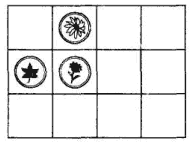 Упражнение на распределение внимания.Упражнение направлено на выработку у ребенка умения выполнять два разных действия одновременно.а) Ребенок рисует круги в тетради и одновременно считает хлопки, которыми взрослый сопровождает рисование. Время выполнения задания - 1 мин.
Подсчитывается количество кружков и сосчитанное количество ударов. Чем больше кружков нарисовано и правильнее сосчитаны хлопки, тем выше оценка.б) Задание похоже на предыдущее. В течение 1 минуты нужно одновременно рисовать двумя руками: левой - кружки, правой - треугольники. В конце подсчитывается количество нарисованных треугольников и кружков.
(Треугольники с "округленными" вершинами не считаются, так же как и круги с "углами". Задача ребенка - нарисовать как можно больше треугольников и кругов.)

Задания подобного типа родители могут придумывать сами. Это могут быть рисование и устное решение несложных примеров; запись слов и прослушивание кусочка стихотворения и т.д. Важно сформировать такое качество, как помехоустойчивость у ребенкаУпражнения на тренировку распределения и избирательности внимания. Среди буквенного текста вставлены слова. Ребенок должен найти и подчеркнуть эти слова. 

Пример (слова, которые необходимо ребенку подчеркнуть, выделены курсивом):
бсолнцеитранвстолрюджыметокноггщшщатмашина 
прстыюрозаевнциджарамылрквтсумкалдчеврыбай

Внимание? Начали. Одна клеточка вверх, одна клеточка налево. Одна клеточка вниз. Одна клеточка налево. Одна клеточка вниз. Покажи, где остановился жук".

(Если ребенок затрудняется выполнять задание мысленно, то сначала можно позволить ему показывать пальчиком каждое движение жука, или изготовить жука и двигать его по полю. Важно, чтобы в результате ребенок научился мысленно ориентироваться в клеточном поле).

Задания для жука можно придумать самые разные. Когда поле из 16 клеток будет освоено, переходите к движению по полю из 25, 36 клеток, усложняйте задания ходами: 2 клетки наискосок вправо-вниз, 3 клетки влево и т.д. 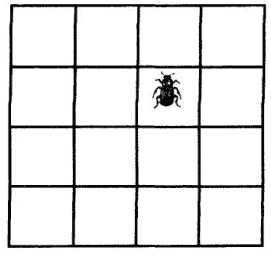 
 Упражнение, направленное на увеличение уровня распределения внимания
(умения выполнять несколько дел одновременно).Прочитайте вслух небольшое предложение. Чтение сопровождается негромким постукиванием карандашом по столу. Дети должны запомнить текст и сосчитать число ударов.

Можно провести это упражнение в качестве соревнования: кто правильно сосчитал, тот и выиграл. Выигравшие получают, например, красный кружок. Так как на занятии лучше играть несколько раз, подсчет выигрышей проводится в конце занятия, и победители как-нибудь поощряются.

В процессе занятий количество предложений, используемых в тексте, увеличивается.Упражнение на распределение внимания.Упражнение направлено на выработку у ребенка умения выполнять два разных действия одновременно.а) Ребенок рисует круги в тетради и одновременно считает хлопки, которыми взрослый сопровождает рисование. Время выполнения задания - 1 мин.
Подсчитывается количество кружков и сосчитанное количество ударов. Чем больше кружков нарисовано и правильнее сосчитаны хлопки, тем выше оценка.б) Задание похоже на предыдущее. В течение 1 минуты нужно одновременно рисовать двумя руками: левой - кружки, правой - треугольники. В конце подсчитывается количество нарисованных треугольников и кружков.
(Треугольники с "округленными" вершинами не считаются, так же как и круги с "углами". Задача ребенка - нарисовать как можно больше треугольников и кругов.)

Задания подобного типа родители могут придумывать сами. Это могут быть рисование и устное решение несложных примеров; запись слов и прослушивание кусочка стихотворения и т.д. Важно сформировать такое качество, как помехоустойчивость у ребенка. Упражнение на усиление концентрации слухового внимания.Для этого очень удобно проводить арифметические диктанты, однако смысл упражнения заключается в том, что каждое задание состоит из нескольких действий.

Например, учитель сообщает:

"Сейчас я буду вам читать арифметические задачи. Вы должны решить их в уме. Получаемые вами числа также надо держать в уме. Результаты вычислений запишете только тогда, когда я скажу: "Пишите!"

Само содержание задач зависит от возраста детей, их подготовленности, а также от программного материала.
Приведем некоторые из них:1 класс - "Даны два числа: 6 и 3... Сложите первое число и второе... и от полученного числа отнимите
2... Затем отнимите еще 4... Пишите!.." (ответ: 3)"Даны два числа: 15 и 23... Первую цифру второго числа прибавьте к первой цифре первого числа... отнимите от полученного числа 2, а теперь прибавьте 7... Пишите!.." (ответ: 8)2 класс - "Даны два числа: 27 и 32... Первую цифру второго числа умножьте на первую цифру первого
числа... и от полученного произведения отнимите вторую цифру второго числа... Пишите!.." (ответ: 4)"Даны два числа: 82... и 68... К первой цифре второго числа прибавьте вторую цифру первого числа... и полученную сумму разделите на 4... Пишите!.." (ответ: 2)3 класс - "Даны два числа: 54 и 26... Ко второй цифре первого числа прибавьте вторую цифру второго
числа... и полученную сумму разделите на первую цифру второго числа... Пишите!.." (ответ: 5)"Даны два числа: 56 и 92... Вторую цифру первого числа разделите на вторую цифру второго числа... Полученное частное умножьте на первую цифру второго числа... Пишите!.." (ответ: 27)В подобные упражнения можно ввести игровой момент: фокусника и мага, который может отгадывать числа: "Загадай число... прибавь к нему 5, теперь отними 2... отними то число, которое ты задумал... и умножь полученную разницу на 4... У тебя получилось..."Приведенные упражнения позволяют удерживать и концентрировать внимание, причем получаемые данные могут свидетельствовать о медленной включаемости в работу (при неправильном решении первых заданий и правильном решении последующих) или о быстрой истощаемости внимания, неспособности сохранить его концентрацию (при правильном решении первых заданий и неправильном решении последующих), что позволяет учителю корректировать свою работу в зависимости от получаемых результатов. Упражнение "Выполни по образцу" (тренировка концентрации внимания).Упражнение включает в себя задание на прорисовку достаточно сложных, но повторяющихся узоров.
Каждый из узоров требует повышенного внимания ребенка, т.к. требует от него выполнения нескольких последовательных действий:

а) анализ каждого элемента узора;
б) правильное воспроизведение каждого элемента;
в) удержание последовательности в течение продолжительного времени.



При выполнении подобного рода заданий важно не только, насколько точно ребенок воспроизводит образец (концентрация внимания), но и как долго он может работать без ошибок. Поэтому каждый раз старайтесь понемногу увеличивать время выполнения одного узора. Для начала достаточно 5 мин.

После того как "клеточные" узоры будут освоены, переходите к более сложным узорам на чистом листе.



Для выполнения подобного рода заданий удобно заранее сделать бланки с различным количеством рядов кружков, треугольников или квадратов. Бланки могут быть представлены смешанным набором фигур. Например, ряд квадратов, ряд кругов, ряд треугольников и т.д.

Задание можно дополнить, если попросить ребенка проверить правильность выполнения узора и исправить ошибки. 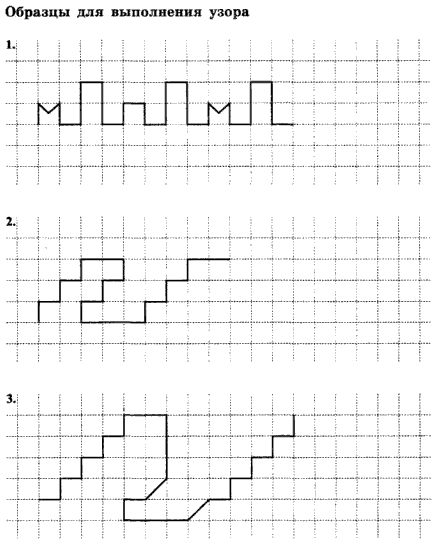 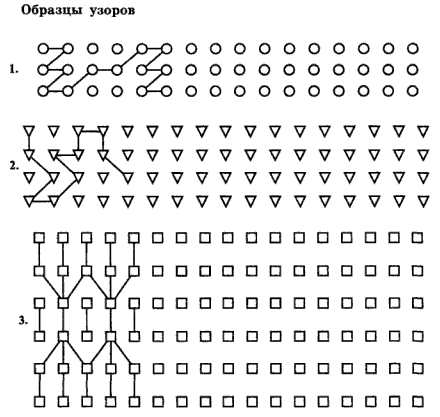 
Развитие внимания у детей младшего школьного возраста
Внимание - это важнейшее качество, которое характеризует процесс отбора нужной информации и отбрасывания лишней. Дело в том, что в человеческий мозг ежесекундно поступают тысячи сигналов из внешнего мира. Если бы не существовало внимания (своеобразного фильтра), то наш мозг не смог бы избежать перегрузки.  Выделяют два основных вида внимания:Непроизвольное. (Проявляется уже на 10–12 день жизни. Ребенок увидел яркую лампу и дальше все яркое, звонкое, громкое стало привлекать его внимание, но погас интерес, ослабло внимание.)С возрастом, в процессе игры, обучения, общения со взрослыми начинает формироваться произвольное внимание. Не все вокруг яркое и интересное, как раз рядом больше нужных дел. Требует от человека волевых усилий, и чем раньше мы будем его развивать, то разовьются и трудоспособность, воля, сосредоточенность, целенаправленность такие, необходимые в учебной деятельности.Внимание обладает определенными свойствами: объемом, устойчивостью, концентрацией, избирательностью, распределением, переключаемостью и произвольностью. Нарушение каждого из перечисленных свойств приводит к отклонениям в поведении и деятельности ребенка. Объем внимания - это свойство зависит от количества объектов, которые одновременно ребенок может воспринять, "схватить" с одинаковой ясностью. Чтобы определить объем внимания ребенка, можно провести такую игру. Разложите на столе 10-15 небольших предметов и накройте их платком или салфеткой. Затем откройте предметы на 3 секунды и вновь закройте их. Сколько предметов ребенок сможет назвать? 
К шести – семи годам не только увеличивается количество объектов, которые ребенок способен одновременно воспринять, изменяется и круг предметов, которые привлекают внимание детей. Если в три-четыре года внимание ребенка привлекали яркие, необычные предметы, то в 6 – 7 летнем возрасте - внешне ничем не примечательные объекты. Интерес ребенка все чаще может вызвать загадка, вопрос. Да и в тех объектах, которые нравились ребенку раньше, он начинает замечать иное. Маленький объем внимания - это невозможность сконцентрироваться одновременно на нескольких предметах, удерживать их в уме. Недостаточная концентрация и устойчивость внимания - ребенку трудно долго сохранять внимание, не отвлекаясь и не ослабляя его. Устойчивость внимания показывает, как долго ребенок может поддерживать достаточный уровень сосредоточенности психики на объекте или выполняемой деятельности. Если младшие дошкольники могут играть в одну и ту же игру 30 - 50 минут, то к 6 – 7 годам длительность игры возрастает до двух часов. Это объясняется тем, что в игре 1- классников отражаются более сложные действия и взаимоотношения людей, и интерес к ней поддерживается постоянным введением новых ситуаций. Возрастает устойчивость внимания при рассматривании картинок, слушании рассказов и сказок. Ребенок данного возраста лучше осознает картинку, выделяет в ней больше интересных для себя сторон и деталей, способен удерживать внимание на действиях, которые приобретают для него интеллектуально значимый интерес (игры-головоломки, загадки, задания учебного типа). Концентрация внимания определяет, насколько сильно, интенсивно ребенок может сосредоточиться на объекте, а также насколько он способен сопротивляться отвлекающим обстоятельствам, случайным помехам. Чаще всего сила сосредоточения у дошкольников невелика, ее важно развивать. Например, на развитие концентрации внимания направлено такое упражнение. Попробуйте вместе с ребенком разучить какое-нибудь стихотворение при включенном радио или телевизоре. Первое четверостишие учите при очень слабом звуке. Запоминая второе четверостишие, немного увеличьте громкость. Последнее четверостишие разучивайте при достаточно громком звуке. 
Переключение внимания определяется скоростью преднамеренного перехода ребенка с одного объекта или вида деятельности на другой. При этом перевод внимания всегда сопровождается некоторым нервным напряжением, которое реализуется волевым усилием. 
Распределение внимания предполагает его рассредоточение в одно и то же время на несколько объектов. Именно это свойство дает возможность совершать сразу несколько действий, сохраняя их в поле внимания. В данном возрасте переключение и распределение внимания развиты слабо и требуют тренировки Подобные недостатки не могут быть устранены фрагментарно включаемыми "упражнениями на внимание" в процессе занятий с ребенком и требуют, как показывают исследования, для их преодоления специально организованной работы. Наиболее распространенными причинами рассеянного внимания являются:Ухудшение состояния здоровьяФизическое и умственное переутомлениеНарушение режима занятий и отдыхаНарушение дыхания (хронические простуды, аденоиды т.е. если ребенок часто дышит ртом)Причины психологического характера, может быть в отношение ребенка к занятию (страхи, повышенная тревожность)Наличие тяжелых переживаний, травмЭмоциональная перегрузка вследствие большого количества впечатлений (положительных и отрицательных)Недостатки воспитания (например, в условиях гиперопеки ребенок, получивший слишком много словесных указаний от родителей, большой объем информации, привыкает к постоянной смене впечатлений и его внимание становится поверхностным, не формируются наблюдательность, устойчивость внимания)Такая работа должна вестись по двум направлениям:1. Использование специальных упражнений, тренирующих основные свойства внимания: объем, распределение, концентрацию, устойчивость и переключение.
2. Использование упражнений, на основе которых формируется внимательность как свойство личности. Обычно причина глобальной невнимательности заключается в ориентации детей на общий смысл текста, фразы, слова, арифметической задачи или выражения - дети схватывают этот смысл и, довольствуясь им, "пренебрегают частностями". В связи с этим главная задача таких занятий: преодоление этого глобального восприятия, попытка научить воспринимать содержание с учетом элементов на фоне смысла целого.В данном разделе приводятся некоторые упражнения на тренировку основных свойств внимания.Развивающие игры и упражнения
1. Упражнение "Следи за своей речью".В двадцатые годы прошлого столетия была очень популярна такая игра на внимание. Ведущий говорит: "Барыня купила туалет. В туалете 100 рублей, что хотите, то купите, ''да'' и ''нет'' не говорите, черное и белое не покупать". И начинает задавать каверзные вопросы, пытаясь "вырвать" у отвечающего запрещенные слова.- Вы хотите купить черное платье?
- Я хочу купить зеленое платье.
- А разве зеленое вам к лицу?
- Мне просто нравится зеленый бархат.
- Это будет бальное платье?
- Бальное.
- Ваше зеленое платье должно быть длинным?
- Да(!).
Проигрыш. Надо было, например, сказать "Разумеется".Это игра, с одной стороны, на выработку умения задавать психологически сложные, "градом сыплющиеся" вопросы, отвлекая тем самым внимание отвечающего на обдумывание сложного ответа от не использования запрещенных слов, а с другой стороны, на развитие внимания у отвечающего на вопросы.Можно просто договориться, какие слова или части речи нельзя говорить и после этого задавать самые разные вопросы. Вопросов должно быть много. Это откровенная проверка внимания. Например, такие:

Вы сегодня завтракали? Ваша прическа вам нравится?
Вы сегодня не опоздали на занятия? Вы левша? Кино вы любите?
Какие цветы вам нравятся, а какие не нравятся? Почему?
2. Упражнение "Запрещенная буква". В этой игре каждому придется следить за самим собой, чтобы не проговориться. 
А проговориться не мудрено, как мы в этом сейчас убедимся. 

Одного из участников игры назначают водящим. Поочередно обращаясь к играющим, водящий каждому задает какой-нибудь несложный вопрос, требуя на него немедленного ответа. Например: "Сколько тебе лет?", "С кем ты сидишь за партой?", "Какое ты любишь варенье?" и т. п. Тот, к кому обращен вопрос, должен тотчас же дать любой ответ, но не употребляя в своей фразе буквы, которая по уговору объявлена запрещенной. Предположим, что запрещенной объявлена буква "А". 

Разумеется, водящий постарается подыскать каверзные вопросы, отвечая на которые обойтись без буквы "А" было бы затруднительно. "Как тебя зовут?" А спросит он, скажем, товарища, которого зовут Ваня. Ясно, что тот не может назвать своего имени. Придется ему отделаться шуткой. "Не могу вспомнить!" - ответит он, находчиво обходя приготовленную для него ловушку. Тогда водящий с таким же неожиданным вопросом обратится к другому участнику игры. Игра ведется в быстром темпе, долго раздумывать не разрешается. Замешкался, не ответил сразу или же, растерявшись, употребил в своем ответе запрещенную букву, становись на место водящего и задавай вопросы. Победителями мы будем считать тех, кто ни разу не попал в ловушку и давал быстрые, находчивые ответы. Как вариант игры - условием может быть непроговаривание запрещенной буквы, т.е. ее надо замещать в словах на любую другую. 

3. Упражнение "Скрытая подсказка".В этой игре разрешается подсказывать, хотя и не совсем обычным способом. Выбираем водящего и объявляем его отгадчиком. Попросим отгадчика на минутку уйти из комнаты или отойти в сторонку. Тем временем загадаем какое-нибудь слово. Это должно быть имя существительное единственного числа, состоящее из четырех-пяти букв, причем все буквы в нем должны быть разные, например "стол", "комар", "доска", "парус" и т. п. Таких слов множество, подбирать их долго не придется. Задача водящего - отгадать задуманное нами слово. Так как это трудно, то придется ему помочь, то есть кое-что подсказать, но, разумеется, не прямо, а каким-нибудь косвенным путем, полагаясь на его сообразительность и внимание. Предположим, что загаданное слово "комар". Отгадчику оно неизвестно. - Прошу подсказать первую букву, - обращается он к играющим. Это его право - требовать подсказку, причем подсказывать могут три любых участника игры, каждый по-своему. Первая буква загаданного слова "К". Как же подсказать ее, прямо не называя? Делается это таким образом. Трое играющих поочередно произносят по одному какому-нибудь слову, односложному или двухсложному, в состав которого входит буква "К". Допустим, один назовет слово "компас", другой - "сурок", третий - "капля". Во всех трех словах повторяется буква "К". Отгадчик выделит эту букву и запомнит ее. - Давайте вторую букву! - требует он. Трое других играющих подскажут ему вторую букву, скажем, такими словами: "урок", "слон", "крот". Выделив трижды повторяемую в них букву "О", отгадчик постарается ее также запомнить. Если отгадчик будет внимателен и не запутается в наших подсказках, то мы предоставим ему право самому назначить нового водящего, чтобы продолжить игру. А если не отгадает задуманного нами слова, мы снова заставим его водить: пусть еще потренирует свое внимание. 4. Упражнение "Спрятанное слово".В играх часто ищут спрятанный предмет. Но прятать и отыскивать можно не только предметы. В игре, с которой мы сейчас познакомимся, искать придется спрятанные слова. А прятать их мы будем среди других слов. В такой игре зоркость глаза и наблюдательность уже не помогут, понадобятся другие качества: сосредоточенность, внимание и находчивость. Начинается игра, как обычно, с выбора водящего. Мы будем "прятать" слова, он будет их "отыскивать". Попросим водящего на некоторое время уйти из комнаты и загадаем какую-нибудь известную пословицу или строчку из всем знакомого стихотворения. Допустим, мы решили спрятать пословицу "Язык до Киева доведет". Разобьем этот текст на части: "язык", "до Киева", "доведет". Для чего нужна такая разбивка, станет понятным из дальнейшего описания игры. Возвращается водящий. Ему докладывают, что "спрятана" пословица и что он, приступая к ее поискам, может задать три любых вопроса трем любым участникам игры. Водящий поймет, что текст загаданной пословицы разделен на три части и что первый, к кому обратится он с вопросом, должен вставить в свою ответную фразу первую часть загаданного текста, второй - вторую часть текста и третий - последнюю часть текста. Посмотрим, как это получится. "Что ты видел сегодня во сне?" - предположим, спросит водящий одного из участников игры. Тому нужно ввести в свои ответ первую часть загаданного текста - слово "язык", но так, чтобы получше спрятать его среди других слов. Он может сказать: "Видел во сне, что я приехал в чужой город, зашел в столовую, и там мне подали такое блюдо, что и название его невозможно выговорить: язык сломаешь". "Где растут лимоны?" - допустим, спросит водящий другого. Тот может отделаться шуткой: "В теплых странах и в саду у моего дедушки: он живет в колхозе, двадцать километров не доезжая до Киева". Игра "Что изменилось?".Игра проводится так. Мелкие предметы (ластик, карандаш, блокнот, спичка и т. п. в количестве 10-15 штук) раскладывают на столе и накрывают газетой. Кто первый желает проверить свою наблюдательность, пожалуйста, просим к столу! Ему предлагают в течение 30 секунд (считают до 30) ознакомиться с расположением предметов; потом он должен повернуться спиной к столу, а в это время три или четыре предмета перекладывают на другие места. Снова 30 секунд дается на осмотр предметов, после чего опять накрывают их газетным листом. Теперь спросим играющего: что изменилось в расположении предметов Упражнение "Все помню" (развитие внимания и памяти) Эту веселую игру можно провести вдвоем, втроем и даже вчетвером, состязаясь в умении запоминать слова в заданном порядке. 
За соблюдением этого условия следит судья, который по ходу игры ведет контрольный листок, записывая названные игроками слова. Слова подбираются на определенную тему, как, например, названия городов, названия растений или животных. Допустим, что тема игры - названия городов. Конечно, города лучше называть общеизвестные, их легче запомнить. Итак, начинаем игру. Участники состязания садятся в кружок. - Тула, - говорит один. Судья тотчас же записывает это слово в контрольный листок. Второй игрок, повторяя названный город, добавляет к нему название другого города: - Тула, Полтава. - Тула, Полтава, Омск, - объявляет третий. Если играют трое, то очередь переходит снова к первому. Он должен пополнить перечень городов еще одним названием. Например. - Тула, Полтава, Омск, Владивосток. Так, каждый раз прибавляя по одному городу, играющие в свой очередной ход должны повторять все названные раньше города, упоминая их в том же порядке и не пропуская ни одного. Где чей домик? Игра для развития устойчивости внимания. Предложите ребенку рисунок с изображением семи разных зверюшек, каждая из которых спешит в свой домик. Линии соединяют животных с их домиками. Нужно определить, где чей домик, не проводя карандашом по линиям. Если же задание сложно для малыша, тогда разрешите, но со временем отложите карандаш в сторону. Упражнения на развитие устойчивости и переключения внимания.Можно поиграть и так. Называйте ребенку различные слова: стол, кровать, чашка, карандаш, медведь, вилка и т.д. Малыш внимательно слушает и хлопает в ладоши тогда, когда встретится слово, обозначающее, например, животное. Если малыш сбивается, повторите игру с начала. В другой раз предложите, чтобы ребенок вставал каждый раз, когда услышит слово, обозначающее растение. Затем объедините первое и второе задания, т.е. малыш хлопает в ладоши, когда слышит слова, обозначающие животных, и встает при произнесении слов, обозначающих какое-либо растение. Такие и подобные им упражнения развивают внимательность, быстроту распределения и переключения внимания, а, кроме того, расширяют кругозор и познавательную активность ребенка. Хорошо проводить такие игры с несколькими детьми, желание, азарт и приз победителю сделают их еще более увлекательными. Для развития устойчивости внимания дайте ребенку небольшой текст (газетный, журнальный) и предложите, просматривая каждую строчку, зачеркивать какую-либо букву (например, а). Фиксируйте время и количество ошибок. Ежедневно отмечайте результаты в графике и проанализируйте их. Порадуйтесь вместе с малышом успехам. Затем для тренировки распределения и переключения внимания измените задание. Например, так: "В каждой строчке зачеркни букву а, а букву п - подчеркни". Или так: "Зачеркни букву а, если перед ней стоит буква р, и подчеркни букву а, если перед ней стоит буква н". Фиксируйте время и ошибки. Не забудьте похвалить малыша. Упражнение "Раскрась вторую половинку".Есть и такие упражнения на развитие концентрации внимания. Нужно приготовить несколько наполовину раскрашенных картинок. И малыш должен раскрасить вторую половину картинки точно так же, как раскрашена первая половина. Это задание можно усложнить, предложив ребенку вначале дорисовать вторую половину картинки, а затем ее раскрасить. (Это может быть бабочка, стрекоза, домик, елка и т.д.).Упражнение "Цифровая таблица". Покажите ребенку таблицу с набором цифр от 1 до 25, которые располагаются в произвольном порядке. Но вначале убедитесь, знает ли малыш все эти цифры. Скажите ему: "Постарайся как можно быстрее находить, показывать и называть вслух цифры от 1 до 25". Большинство детей 5-7 лет выполняют это задание за 1,5-2 минуты и почти без ошибок. Игра "Пуговица".Играют два человека. Перед ними лежат два одинаковых набора пуговиц, в каждом из которых ни одна пуговица не повторяется. У каждого игрока есть игровое поле - это квадрат, разделенный на клетки. Начинающий игру выставляет на своем поле 3 пуговицы, второй игрок должен посмотреть и запомнить, где какая пуговица лежит. После этого первый игрок закрывает листком бумаги свое игровое поле, а второй должен на своем поле повторить то же расположение пуговиц.


Чем больше в игре используется клеток и пуговиц, тем игра становится сложнее.
Эту же игру можно использовать в работе на развитие памяти, пространственного восприятия и мышления. Упражнение на распределение внимания.Упражнение направлено на выработку у ребенка умения выполнять два разных действия одновременно.а) Ребенок рисует круги в тетради и одновременно считает хлопки, которыми взрослый сопровождает рисование. Время выполнения задания - 1 мин.
Подсчитывается количество кружков и сосчитанное количество ударов. Чем больше кружков нарисовано и правильнее сосчитаны хлопки, тем выше оценка.б) Задание похоже на предыдущее. В течение 1 минуты нужно одновременно рисовать двумя руками: левой - кружки, правой - треугольники. В конце подсчитывается количество нарисованных треугольников и кружков.
(Треугольники с "округленными" вершинами не считаются, так же как и круги с "углами". Задача ребенка - нарисовать как можно больше треугольников и кругов.)

Задания подобного типа родители могут придумывать сами. Это могут быть рисование и устное решение несложных примеров; запись слов и прослушивание кусочка стихотворения и т.д. Важно сформировать такое качество, как помехоустойчивость у ребенкаУпражнения на тренировку распределения и избирательности внимания. Среди буквенного текста вставлены слова. Ребенок должен найти и подчеркнуть эти слова. 

Пример (слова, которые необходимо ребенку подчеркнуть, выделены курсивом):
бсолнцеитранвстолрюджыметокноггщшщатмашина 
прстыюрозаевнциджарамылрквтсумкалдчеврыбай

Внимание? Начали. Одна клеточка вверх, одна клеточка налево. Одна клеточка вниз. Одна клеточка налево. Одна клеточка вниз. Покажи, где остановился жук".

(Если ребенок затрудняется выполнять задание мысленно, то сначала можно позволить ему показывать пальчиком каждое движение жука, или изготовить жука и двигать его по полю. Важно, чтобы в результате ребенок научился мысленно ориентироваться в клеточном поле).

Задания для жука можно придумать самые разные. Когда поле из 16 клеток будет освоено, переходите к движению по полю из 25, 36 клеток, усложняйте задания ходами: 2 клетки наискосок вправо-вниз, 3 клетки влево и т.д. 
 Упражнение, направленное на увеличение уровня распределения внимания
(умения выполнять несколько дел одновременно).Прочитайте вслух небольшое предложение. Чтение сопровождается негромким постукиванием карандашом по столу. Дети должны запомнить текст и сосчитать число ударов.

Можно провести это упражнение в качестве соревнования: кто правильно сосчитал, тот и выиграл. Выигравшие получают, например, красный кружок. Так как на занятии лучше играть несколько раз, подсчет выигрышей проводится в конце занятия, и победители как-нибудь поощряются.

В процессе занятий количество предложений, используемых в тексте, увеличивается.Упражнение на распределение внимания.Упражнение направлено на выработку у ребенка умения выполнять два разных действия одновременно.а) Ребенок рисует круги в тетради и одновременно считает хлопки, которыми взрослый сопровождает рисование. Время выполнения задания - 1 мин.
Подсчитывается количество кружков и сосчитанное количество ударов. Чем больше кружков нарисовано и правильнее сосчитаны хлопки, тем выше оценка.б) Задание похоже на предыдущее. В течение 1 минуты нужно одновременно рисовать двумя руками: левой - кружки, правой - треугольники. В конце подсчитывается количество нарисованных треугольников и кружков.
(Треугольники с "округленными" вершинами не считаются, так же как и круги с "углами". Задача ребенка - нарисовать как можно больше треугольников и кругов.)

Задания подобного типа родители могут придумывать сами. Это могут быть рисование и устное решение несложных примеров; запись слов и прослушивание кусочка стихотворения и т.д. Важно сформировать такое качество, как помехоустойчивость у ребенка. Упражнение на усиление концентрации слухового внимания.Для этого очень удобно проводить арифметические диктанты, однако смысл упражнения заключается в том, что каждое задание состоит из нескольких действий.

Например, учитель сообщает:

"Сейчас я буду вам читать арифметические задачи. Вы должны решить их в уме. Получаемые вами числа также надо держать в уме. Результаты вычислений запишете только тогда, когда я скажу: "Пишите!"

Само содержание задач зависит от возраста детей, их подготовленности, а также от программного материала.
Приведем некоторые из них:1 класс - "Даны два числа: 6 и 3... Сложите первое число и второе... и от полученного числа отнимите
2... Затем отнимите еще 4... Пишите!.." (ответ: 3)"Даны два числа: 15 и 23... Первую цифру второго числа прибавьте к первой цифре первого числа... отнимите от полученного числа 2, а теперь прибавьте 7... Пишите!.." (ответ: 8)2 класс - "Даны два числа: 27 и 32... Первую цифру второго числа умножьте на первую цифру первого
числа... и от полученного произведения отнимите вторую цифру второго числа... Пишите!.." (ответ: 4)"Даны два числа: 82... и 68... К первой цифре второго числа прибавьте вторую цифру первого числа... и полученную сумму разделите на 4... Пишите!.." (ответ: 2)3 класс - "Даны два числа: 54 и 26... Ко второй цифре первого числа прибавьте вторую цифру второго
числа... и полученную сумму разделите на первую цифру второго числа... Пишите!.." (ответ: 5)"Даны два числа: 56 и 92... Вторую цифру первого числа разделите на вторую цифру второго числа... Полученное частное умножьте на первую цифру второго числа... Пишите!.." (ответ: 27)В подобные упражнения можно ввести игровой момент: фокусника и мага, который может отгадывать числа: "Загадай число... прибавь к нему 5, теперь отними 2... отними то число, которое ты задумал... и умножь полученную разницу на 4... У тебя получилось..."Приведенные упражнения позволяют удерживать и концентрировать внимание, причем получаемые данные могут свидетельствовать о медленной включаемости в работу (при неправильном решении первых заданий и правильном решении последующих) или о быстрой истощаемости внимания, неспособности сохранить его концентрацию (при правильном решении первых заданий и неправильном решении последующих), что позволяет учителю корректировать свою работу в зависимости от получаемых результатов. Упражнение "Выполни по образцу" (тренировка концентрации внимания).Упражнение включает в себя задание на прорисовку достаточно сложных, но повторяющихся узоров.
Каждый из узоров требует повышенного внимания ребенка, т.к. требует от него выполнения нескольких последовательных действий:

а) анализ каждого элемента узора;
б) правильное воспроизведение каждого элемента;
в) удержание последовательности в течение продолжительного времени.



При выполнении подобного рода заданий важно не только, насколько точно ребенок воспроизводит образец (концентрация внимания), но и как долго он может работать без ошибок. Поэтому каждый раз старайтесь понемногу увеличивать время выполнения одного узора. Для начала достаточно 5 мин.

После того как "клеточные" узоры будут освоены, переходите к более сложным узорам на чистом листе.



Для выполнения подобного рода заданий удобно заранее сделать бланки с различным количеством рядов кружков, треугольников или квадратов. Бланки могут быть представлены смешанным набором фигур. Например, ряд квадратов, ряд кругов, ряд треугольников и т.д.

Задание можно дополнить, если попросить ребенка проверить правильность выполнения узора и исправить ошибки. 